Familien in Fahrt 2021Fahrt nach:   __________________________
Zeitraum:   ___________________Ein Blick zurück auf die Familiengruppentreffen und die -fahrt
Was hat mir an den Treffen und der Fahrt gut gefallen? 

_______________________________________________________________________________________________________________________________________________________________________________________________________________________________________________________________________________________________________________________________________________Was hat mir nicht so gut gefallen / was gibt es noch zu verbessern? _______________________________________________________________________________________________________________________________________________________________________________________________________________________________________________________________________________________________________________________________________________Wie hoch schätzen Sie den Nutzen von „Familien in Fahrt“ für Ihren Familienalltag?  sehr hoch	 hoch 	 niedrig	 ich sehe keinen Nutzen für unseren AlltagWie sind Sie auf „Familien in Fahrt“ aufmerksam geworden? ______________________________________________________________________________Bitte bewerten Sie die folgenden Fragen auf einer Skala von 5 bis 1
(5 = Trifft vollständig zu, 1 = Trifft überhaupt nicht zu)Ergänzungen: ________________________________________________________________________________________________________________________________Vielen Dank, dass Sie sich die Zeit genommen haben!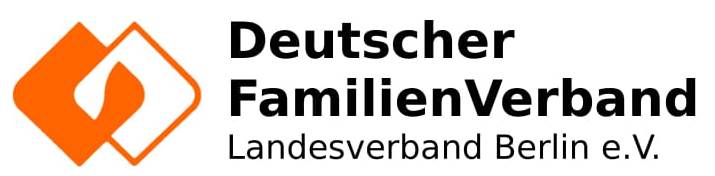 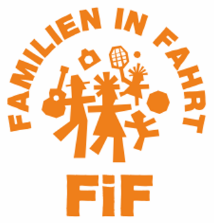 Folgende Aussagen treffen zuTrifft vollständig zuTrifft vollständig zuTrifft überhaupt nicht zuTrifft überhaupt nicht zu5443221Die Themen und Aktivitäten der Fahrt konnten wir mitbestimmen.Ich konnte mich erholen und habe gleichzeitig Anregungen für meinen Familienalltag erhalten.Ich habe Neues gelernt und neue Erfahrungen gemacht.Die Fahrtenleitung hat für uns interessante Angebote gemacht.Wir konnten uns über Alltägliches mit den Anderen austauschen.Ich habe neue Kontakte geknüpft (Menschen kennengelernt, die ich vorher nicht kannte).Die Unterkunft hat uns gefallen.Ich könnte mir vorstellen hier mit meiner Familie wieder Urlaub zu machen.Ich möchte auch in Zukunft mit der einen oder anderen Familie in Kontakt bleiben.